Этап 1Локация: СкамейкаГерой садится на скамейку и говорит: «…» (эмоджи сна), пытается вздремнуть немного.Препятствие: цыганкаПравильный выбор:  Хрустальный шарикГерой берёт шарик, начинает смотреть на него и что-то страшное пророчить цыганке: «…» (эмоджи)Цыганка в ужасе убегаетНеправильный выбор: МонеткаЦыганка зовёт всю свою семью, они начинают просить ещё больше денег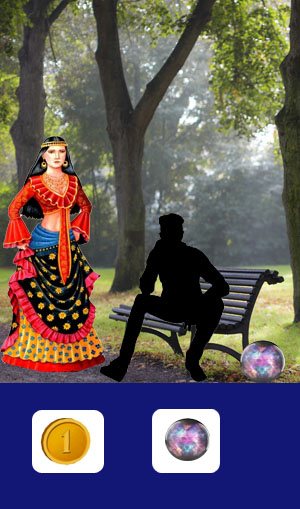 Этап 2Локация: Летнее кафеГерой видит девушку, но она с кавалером. Герой думает: «…» (эмоджи сердечка и злого чёрта)Препятствие: кавалерПравильный выбор:  бейджикГерой надевает бейджик администратора и говорит: «Кэшбек для наших особых гостей! Позволите уточнить ваш телефон? И ваш!»Неправильный выбор: кулакГерой пытается побить кавалера, девушка в ужасе зовёт полицию, тычет на него пальцем и жалуется: «…» (эмоджи).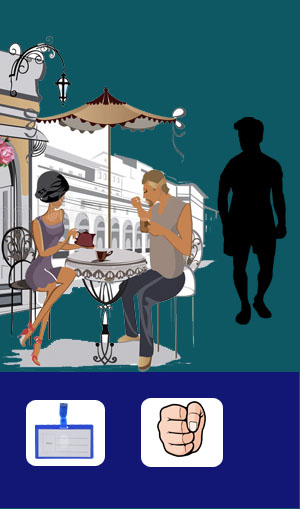 Этап 3Локация: ПаркГерой видит непонятную фляжку. Она говорит: «Выпей меня». Герой говорит: «???»Препятствие: любопытство.Правильный выбор: цветыГерой выливает немного жидкости на цветы, они начинают дымиться.Неправильный выбор: пластиковый стаканчикГерой пробует жидкость сам, у него из ушей идёт дым – и он падает без сознания (Как вариант, жидкость прожигает стаканчик – и герой говорит: «…» ругательное эмоджи)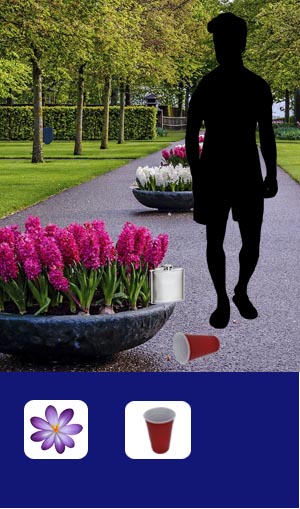 